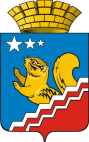 Свердловская областьГЛАВА ВОЛЧАНСКОГО ГОРОДСКОГО ОКРУГА         постановление30.12.2020 год 			      	                                     	       	             № 603                                                                     г. ВолчанскО внесении изменений в  состав  комиссии по обследованию жилых помещений инвалидов и общего имущества в  многоквартирных домах, в которых проживают инвалиды, входящие в состав муниципального жилищного
фонда и частного жилищного фонда Волчанского городского округа	В связи с кадровыми изменениями,ПОСТАНОВЛЯЮ:Внести изменения в состав комиссии  по  обследованию  жилых помещений инвалидов и общего имущества в многоквартирных домах, в которых проживают инвалиды,  входящие в состав муниципального жилищного   фонда	и	частного	жилищного 	фонда Волчанского  городского 	округа, утвержденный постановлением главы Волчанского городского округа от  22.10.2018 года № 484 «О создании муниципальной комиссии по  обследованию  жилых помещений  инвалидов и  общего имущества в многоквартирных домах, в которых
проживают инвалиды, входящие  в  состав муниципального жилищного
фонда и частного жилищного фонда Волчанского городского округа», утвердив его в новой редакции (прилагается).Настоящее постановление разместить на официальном сайте Волчанского городского округа http://volchansk-adm.ru/.Контроль за исполнением настоящего постановления возложить на заместителя главы администрации Волчанского городского округа по социальным вопросам Бородулину И.В.Глава городского округа                                                                        А.В. Вервейн           УТВЕРЖДЕНО                      постановлением главы                   Волчанского городского округа            от	2020 г.      № ____СОСТАВ  МУНИЦИПАЛЬНОЙ КОМИССИИ
ПО ОБСЛЕДОВАНИЮ ЖИЛЫХ ПОМЕЩЕНИЙ ИНВАЛИДОВ И ОБЩЕГО ИМУЩЕСТВА В МНОГОКВАРТИРНЫХ ДОМАХ,  В КОТОРЫХ ПРОЖИВАЮТ  ИНВАЛИДЫ,  ВХОДЯЩИЕ В СОСТАВ МУНИЦИПАЛЬНОГО ЖИЛИЩНОГО ФОНДА И ЧАСТНОГО ЖИЛИЩНОГО ФОНДА ВОЛЧАНСКОГО ГОРОДСКОГО ОКРУГАБородулина И.В. - заместитель главы администрации Волчанского городского округа по социальным вопросам, председатель комиссии.Клементьева Ю.П. - начальник отдела ЖКХ, строительства и архитектуры, заместитель председателя комиссии.Кузеванова И.О. - старший инспектор отдела ЖКХ, строительства и архитектуры,  секретарь комиссии.Члены комиссии:Горбунова С.М. - директор государственного бюджетного учреждения социального обслуживания населения Свердловской области «Комплексный центр социальной защиты населения» города Волчанска;Косинская С.И. - председатель Волчанской городской организации общество инвалидов «Надежда»  (по согласованию);Напольских Н.В. – заместитель начальника территориального отраслевого исполнительного органа государственной власти Свердловской области управление социальной политики Министерства социальной политики Свердловской области  № 15  (по согласованию);Сандуляк Н.М. – исполняющий обязанности председателя комитета по управлению имуществом Волчанского городского округа;Феттер Е.В. - начальник экономического отдела администрации Волчанского городского округа.